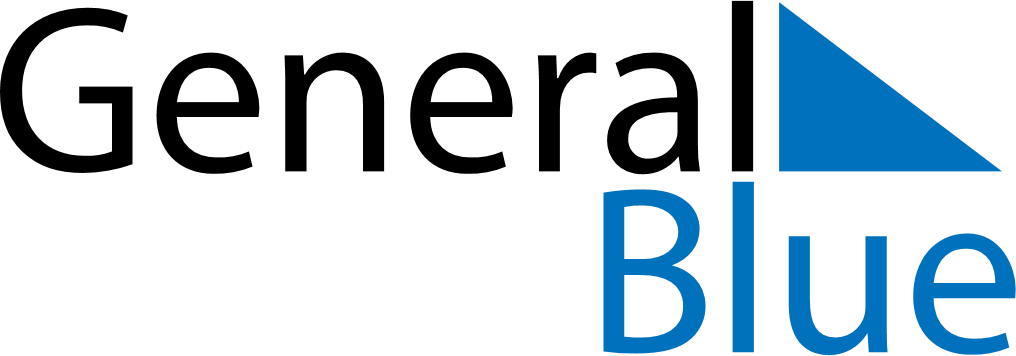 May 2021May 2021May 2021May 2021Cocos IslandsCocos IslandsCocos IslandsMondayTuesdayWednesdayThursdayFridaySaturdaySaturdaySunday112345678891011121314151516Hari Raya Puasa1718192021222223242526272829293031